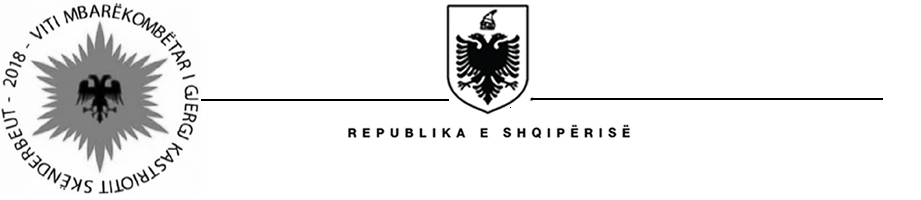 KËSHILLI I QARKUT SHKODËR                                                                                                                                                                                                                                                                                                                                                                                                 Nr______prot								Shkodër më 19/11/2018NJOFTIMDREJTUAR: SHERBIMIT KOMBETAR TE PUNESIMIT						               TIRANENë përfundim të afateve të aplikimit për proçedutën e lëvizjes paralele per pozicionin e Specialistit ne Drejtorine e Administrimit te Mbrojtes se Tokes Keshilli i Qarkut Shkoder.kategoria IV-b ne njoftojme se nuk ka aplikuar asnje kandidat . Procedura vazhdon per kandidatet qe do te pranohen ne sherbimin civil, sipas njoftimit zyrtar te publikuarP/ BURIMET NJEREZOREKastriot KRUJA